University of Colorado HospitalClinical Preceptor ManualInpatient Operating Room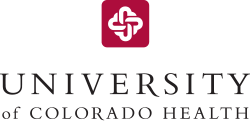 